Référence :Durée : 2 joursTarif : 390 € HT par stagiaire (Prix Public)Contact : secretariat@inacs.frPublic visé Trésorier et trésorier adjoint // Secrétaire et secrétaire adjoint du Comité Social et Economique dans le cadre du congé de formation économique et syndical – CT L2145-5Prérequis Aucun prérequis pour participer à cette formationObjectifs opérationnels / compétences visées Maîtriser la comptabilité du CSE, dans le cadre légal et règlementaire, Accomplir l’organisation et la tenue de la comptabilité du CSE, Faire le compte rendu et obtenir l’approbation des comptes du CSE.Objectifs pédagogiques À l’issue de la formation, le stagiaire sera capable deRespecter les obligations légales du CSE en matière de comptabilité,Mettre en place, tenir et contrôler la comptabilité du CSE,Rendre compte au CSE.Durée et modalités d’organisation Durée :  2 jours soit 14 heures de formationHoraires : matin : 09h30 – 13h / après-midi : 14h – 17h30Type de formation : inter entreprise ou intra entrepriseOrganisation : formation en présentiel ou en distanciel Nombre maximum de stagiaires prévu : 8Nombre minimum de stagiaires prévu : 6Lieu de réalisation de l’action de formation INACS – 15 Avenue Victor Hugo – 92170 VANVES Ligne 13 – Malakoff Plateau de Vanves Bus 58 – Arrêt MicheletSur le site de l’entreprise ou dans des salles de séminaire lors de formation intra-entreprise Accessibilité & prise en compte des situations de handicap Pour toutes nos formations, nous réalisons des études préalables à la formation pour adapter nos locaux, nos modalités pédagogiques et d’animation de la formation en fonction de la situation de handicap portée à notre connaissance. En fonction des besoins spécifiques, nous mettrons tout en œuvre avec nos partenaires spécialisés pour réaliser la prestation.Délai d’accès La durée estimée entre la demande du bénéficiaire et le début de la prestation est de 2 moisPrix de la prestation Prix : 195€ HT par jour soit 390€ HT pour les 2 jours par stagiaireTous les prix sont indiqués en euros et hors taxes. Ils sont à majorer de la TVA au taux en vigueur au jour de l’émission de la facture correspondante.Les frais réels de mission de l'animateur : déplacement - repas - hôtel, seront refacturés à l’entreprise. Les frais de déplacement, de restauration et d’hébergement des stagiaires ainsi que la location de la salle seront pris en charge directement par l’entreprise.L'INACS fournira tout document et pièce de nature à justifier la réalité et la validité des dépenses de formation engagées à ce titre.Modalités de règlement Le paiement sera dû à 30 jours à compter de la date de réception de la facture.Méthodes et moyens pédagogiques Alternance de pratique et de théorie dans le cadre de l’apprentissage sur des situations apportées par l’intervenant ou par les stagiaires.Mise à disposition d’un support pédagogique à l’issue de la formation.Cas pratique sur mesure.Conseils individualisés immédiatement applicables.Programme de la formation Jour 1Matin9h30 – 10h Accueil des stagiaires, tour de table10h – 11h15Module 1 : le cadre légal et règlementaire de la comptabilité du CSE : Thèmes abordés : les obligations comptables du CSE, le transfert de patrimoine du CE au CSE – questions/réponsesPause11h30 – 13hModule 2 : le cadre légal et règlementaire de la comptabilité du CSE : Thèmes abordés :la subvention de fonctionnement et la subvention des œuvres sociales (calcul, nature des dépenses couvertes, limites) – questions/réponsesPause déjeuner14h – 15h45Module 3 : le cadre légal et règlementaire de la comptabilité du CSE : Thèmes abordés : les obligations en matière de cotisations sociales (quelles cotisations pour quelles prestations ? limites), le règlement intérieur du CSE – questions/réponsesPause16h – 17h30Module 4 : l’organisation de la comptabilité du CSE : Thèmes abordés : les règles d’une organisation comptable adaptée, documents comptables et outils nécessaires, organisation, classement, procédures à mettre en place – questions/réponsesJour 2Matin9h30 – 10hVérification des acquis du jour 110h – 13h (avec pause de 11h30 à 11h45) Module 1 : la tenue de la comptabilitéThèmes abordés : les règles d’une comptabilité probante, travaux à effectuer (rapprochement bancaire, solde de caisse, suivi et bilan des activités) – questions/ réponses et cas pratiquePause déjeuner14h – 15hModule 2 : l’arrêté des comptesThèmes abordés : opérations d’inventaire, rapport de gestion, contrôle budgétaire, l’approbation des comptes et l’affectation des excédents – questions/ réponses et cas pratique15h-16h15Module 3 : les opérations de début et de fin de mandatThèmes abordés : diligences à effectuer et précautions à prendre – questions/ réponses et points de vigilancePause  16h30 – 17h30Synthèse et conclusion de la formationMoyens d’encadrement Pour toute demande d’information, le participant peut contacter l’organisme INACS durant les heures suivantes du lundi au vendredi de 9h00/12h30 et 13h30/17h00 :        Nom du contact : Linda MAREGHNIA ou Sinthia THAVANESALINGAMSoit par téléphone : 01 86 90 43 79 Soit par mail : secretariat@inacs.frVous pouvez également envoyer votre demande en ligne en remplissant le Bulletin d’inscription sur le site internet de l’INACS : www.inacs.frLe référent pédagogique est Laurent RESCANIERES. Pour toute demande vous pouvez le contacter par mail : secretariat@inacs.fr Moyens pédagogiques et techniquesSupportsLes participants recevront le support de la formation en format PDF envoyé par mail par l’intervenant.Matériel nécessaire pour la formation en présentiel Une salle dont la taille est compatible avec le plan gouvernemental de lutte contre l’épidémie de COVID-19 en vigueur au moment de la formationUn vidéo projecteur et la possibilité de sonorisation1 paperboardUne connexion internetMatériel nécessaire pour la formation en distanciel Un ordinateur comprenant un micro, une enceinteUne connexion InternetModalités de suivi et d’évaluationLa convocation, le livret d’accueil et le questionnaire d’entrée sont envoyés à l’apprenant 15 jours avant le début de la formation.L’intervenant remet le règlement intérieur, signe et fait signer la feuille d’émargement au stagiaire par demi-journées.L’attestation de formation est remise au stagiaire à la fin de la formation.Le livret d’accueil et le règlement intérieur sont consultables sur notre site www.inacs.fr dans la rubrique « inscription ».Modalités d’adaptation pédagogique Répartition pédagogique : 50 % de pratique, 50 % d’apports théoriques Participation active des participants Exercices pratiques, mises en situationApports méthodologiques illustrés d'exemples puis application en situationMises en situation répétées et coaching des participantsÉvaluation formative Chaque séquence fait l'objet d'un échange avec les stagiaires pour déterminer les compétences acquises (savoir, savoir-faire et savoir-être). Évaluation de l’intégration des connaissances par un quizz quotidien (téléphone portable nécessaire). Les modules de la 1ère journée sont illustrés par des exercices pratiques présentés par le formateur.Les modules de la 2ème journée permettent aux participants de saisir et tenir concrètement une comptabilité de CSE par le biais d’exercices pratiques : réalisation d’opérations bancaires et comptables, saisie comptable sur le poste informatique de l’intervenant…Évaluation sommative de la satisfaction du participant Évaluation « à chaud » de la formation par un questionnaire remis au stagiaire à la fin de la formation.Évaluation « à froid » de la formation par un questionnaire envoyé aux stagiaires sous 2 mois par mail.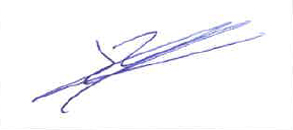 Bon pour accord                      Entreprise :                                                                              Le Président de l’INACS Nom du contact : Adresse de facturation : Signature :                                 